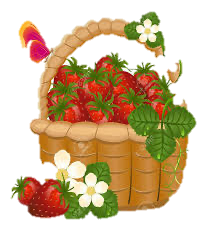 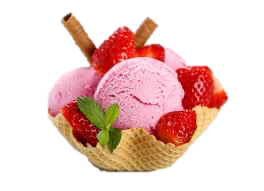 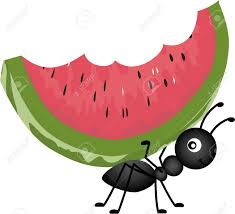 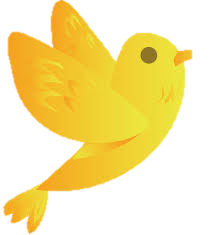 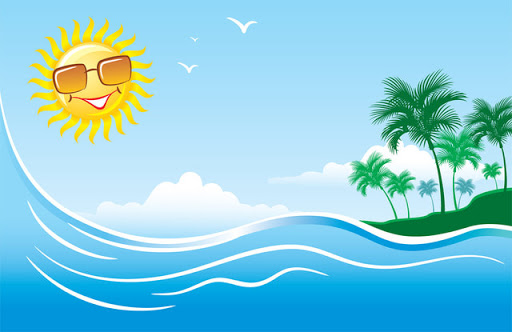 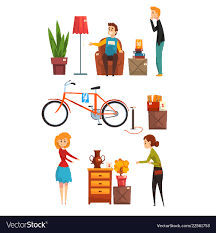 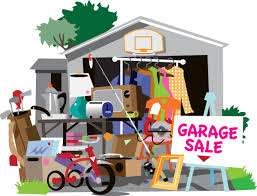 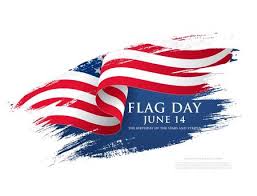 COMMITTEE REPORTS Awards & Finance: (Co-chairs: Sue Pulverenti & Maria Schmitt).  A winner has been chosen for the Mildred Ridley Award.Advocacy & Legislative Awareness: (Chair: Fay Eastwood) Our club needs to figure out how to use the $100 we received from District for domestic violence efforts. Madison County has been suggested.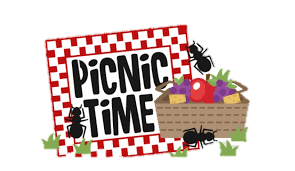 Membership & Reservations/Fellowship: (Chair: Sharon Taylor & Nancy Ginter).  No reportNewsletter & Public Relations/Communications:  (Co-Chairs: Jan DeLuke & Sandy Finley & Fay Eastwood)   Please submit your information for the newsletter to Jan by the MONDAY following the monthly board meeting.  Thanks.Nominating: (Diane Belusar & Nancy Ginter) Their work is done – for now!Status of Women Achievement: (Chair: Carol Bandlow)  No report.    Fay’s Forum – Life is a cup  ️For this month’s Forum, I’m simply sharing a sentiment I recently found which I thought was appropriate for the problems now facing us all.You are holding a cup of coffee when someone comes along and bumps into you or shakes your arm, making you spill your coffee everywhere.  Why did you spill the coffee?
‘Because someone bumped into me!’  Wrong answer.
You spilled the coffee because there was coffee in your cup. 
Had there been tea in the cup, you would have spilled tea.
Whatever is inside the cup is what will spill out.
Therefore, when life comes along and shakes you (which WILL happen), whatever is inside you will come out. It's easy to fake it, until you get rattled.So, we have to ask ourselves, ‘What's in my cup?’
When life gets tough, what spills over?	
Joy, gratefulness, peace and humility? 
Anger, bitterness, harsh words and reactions?
Life provides the cup, YOU choose how to fill it.Today let's work toward filling our cups with gratitude, forgiveness, joy, words of affirmation and kindness, gentleness and love for others.                                  (Shared from a friend whose cup is full of goodness and inspiration.)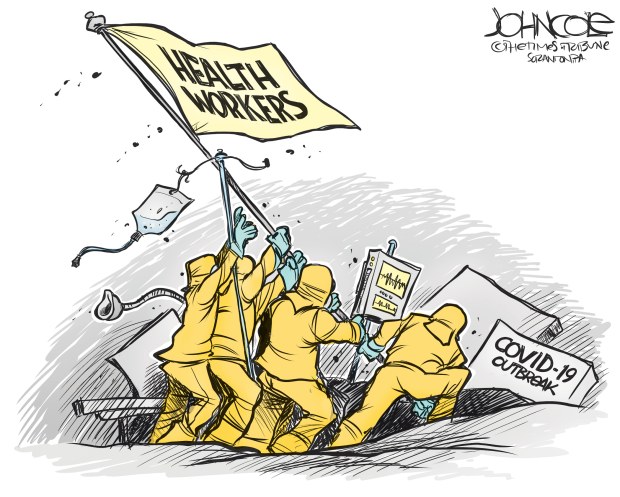 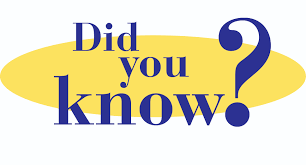      That thousands of years ago, the Ancient Romans named the month after the goddess Juno, who was the patron of marriage and also responsible for looking after the wellbeing of women? (Could that be because June is a beautiful month?)     That June’s full moon - typically the last full moon of spring or the first of summer - is traditionally called the Strawberry Moon?  The name originated with Algonquin tribes in eastern North America who knew it as a signal to gather the ripening fruit of wild strawberries. It is the month of June,
The month of leaves and roses,
When pleasant sights salute the eyes,
And pleasant scents the noses.
N. P. Willis (1807-67)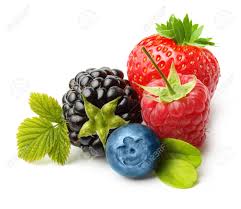 Zonta InternationalPresident: Susanne von BassewitzVice President: Ute ScholzWebsite: zonta.orgZonta District 2Governor: Irene OrtonLt. Governor: Theresa HarrisArea 2 Director: Christine AlexanderWebsite: zontadistrict2.orgZonta Club of Oneida Area2020 -2022 OfficersPresident: Cindy ThurstonVice President: Karen PuglisiRecording Secretary: - Sharon TaylorCorresponding Secretary: Diane BelusarTreasurer: Maria SchmidtAssistant Treasurer: Gail StrongHistorian: Sandy FinleyBoard of DirectorsAnnette Maguire – 2020-2021Fay Eastwood – 2020-2021Barbara Johnson – 2020-2022Pat Pritcher – 2020-2022Nominating CommitteeSandy FinleySue PulverentiVirginia SeminarotiWebsite: oneidazonta.orgMailing address: P.O. Box 199, Wampsville, NY 13163Email address: Oneida@zontadistrict2.org